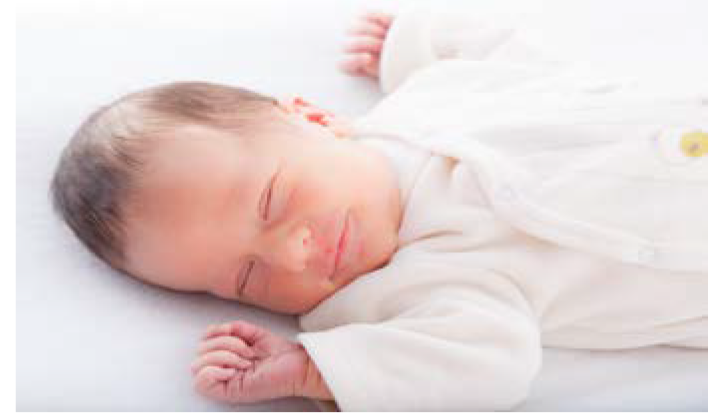 I have a new baby in the house. I am now a big brother! The new baby will need a lot of help from mommy and daddy. Mommy and daddy will have time for me. It is ok, my mommy and daddy love me a lot.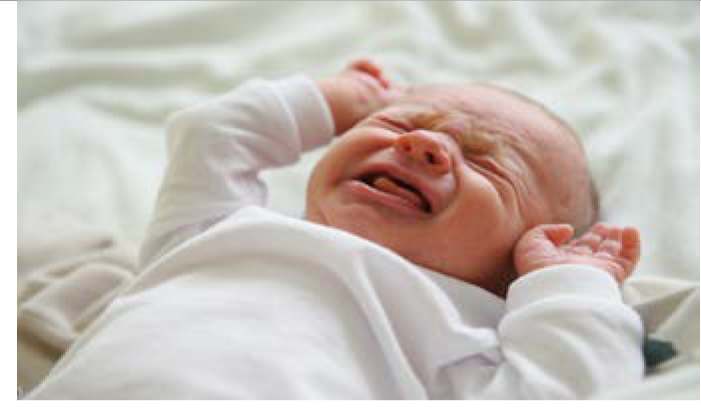 The baby will cry very loudly a lot. This may hurt my ears or make me upset. Mommy or daddy will need to help the baby. I can cover my ears with my hands, go to a different room, or play with my favorite toys until the baby is quiet.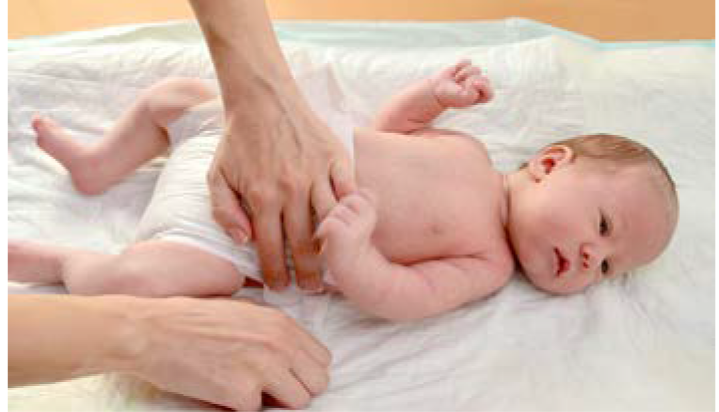 Mommy or daddy will need to change the baby’s diaper. Sometimes diapers smell really bad. It is ok, I can cover my nose with my hand. Then it will not smell so bad.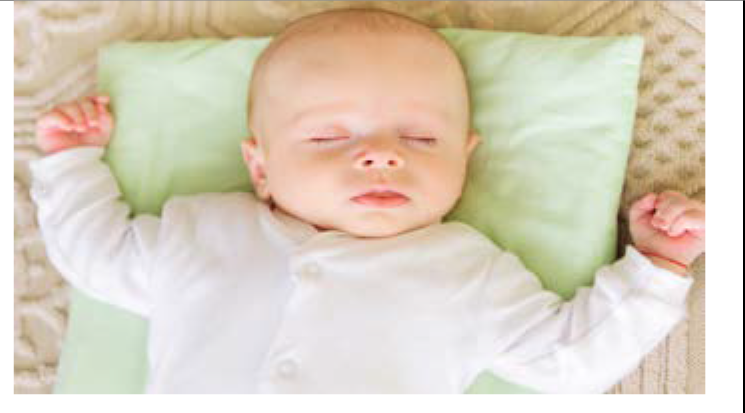 The baby will sleep. When the baby sleeps, I will be quiet. When the baby sleeps mommy or daddy can play with me. I will have fun!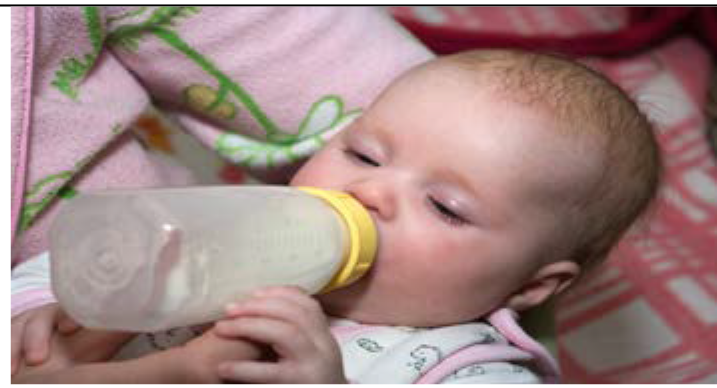 The new baby will be hungry! Mommy or daddy will feed the baby milk many times in the day. I can sit next to mommy or daddy and the baby or play with my toys.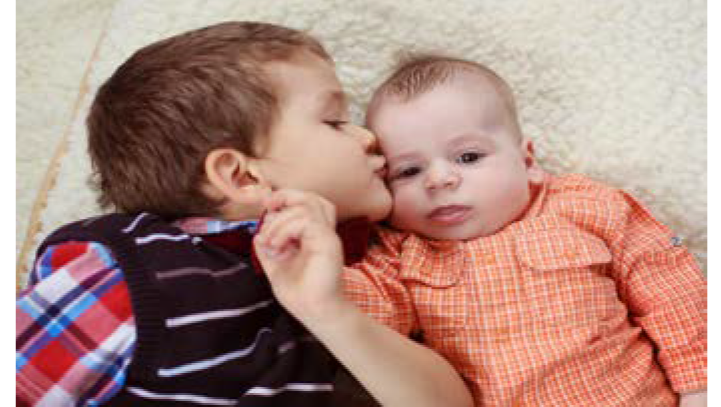 The new baby is helpless and fragile. I will be very gentle when I touch the baby. My mommy and daddy love the baby. My mommy and daddy love me a lot! I will be a good big brother!